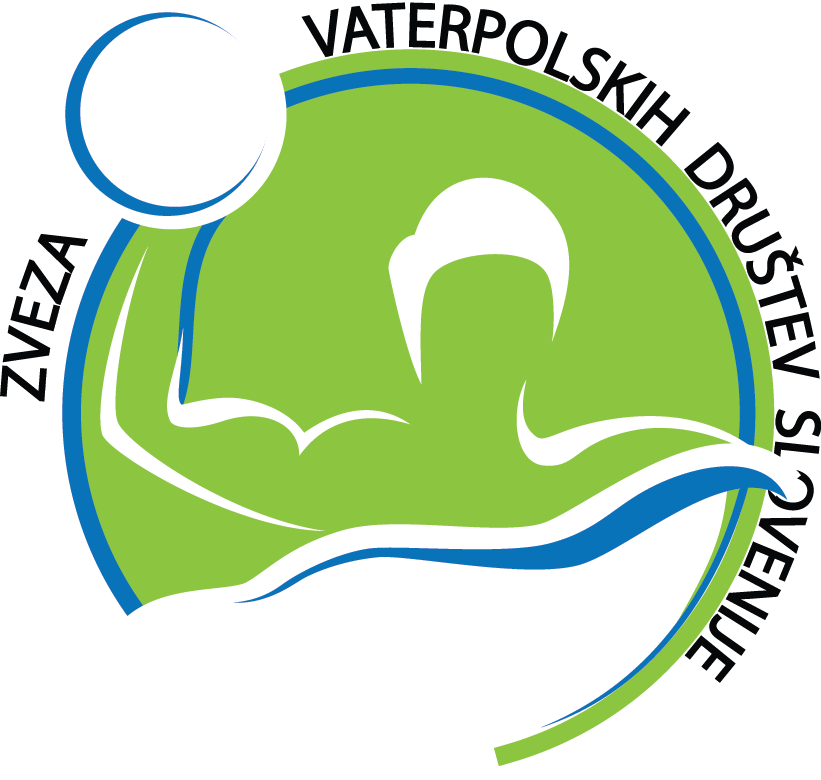 Bilten tekmovanj 7Sezona 2017/18Pripravil: Jaka MikoletičTeden: 4.-10. 12. 20171. PP člani, polfinale (povratni tekmi):	Sobota, 9. 12. 2017:2. DP mlajši kadeti – U15, 3. turnir (Kranj):Sobota, 9. 12. 2017:Turnir je, zaradi snega in razmer na cesti, odpadel in bo prestavljen na kasnejši termin. 3. DP malčki – U11, 2. turnir (Koper):Nedelja, 10.12.2017:Skupina ASkupina B:Tekma za 5. mestoTekma za 3. mestoFinale 4. Napoved tekem prihodnjega tedna:PP člani, finaleSobota, 16. 12. 2017:DP U13, 3. turnir (Kodeljevo, Ljubljana)Nedelja, 17. 12. 2017:AVK TRIGLAV : VD KOPER 195817:6 (2:1, 4:2, 6:2, 5:1)Sodnika: Homovec Matjaž in Suhadolnik Tevž. Delegat: Balderman Bor.Sodnika: Homovec Matjaž in Suhadolnik Tevž. Delegat: Balderman Bor.AVK Triglav: Šujica Jure, Popovič Benjamin 4, Pušavec Andraž 1, Rahne Matic 1, Verbič Urban, Gostič Dejan 2, Mikoletič Jaka, Gostič Marko 2, Bečič Rok 1, Justin Jan 2, Troppan Aljaž 4, Resnik Rok, Metelko Žiga.
Trener: Komelj Aleš.AVK Triglav: Šujica Jure, Popovič Benjamin 4, Pušavec Andraž 1, Rahne Matic 1, Verbič Urban, Gostič Dejan 2, Mikoletič Jaka, Gostič Marko 2, Bečič Rok 1, Justin Jan 2, Troppan Aljaž 4, Resnik Rok, Metelko Žiga.
Trener: Komelj Aleš.VD Koper 1958:  Prcač Marko, Miatovič Božidar 1, Naglič Vid, Čosič Nikola, Potočnik Nejc 2, Bonetta Matteo 1, Marini Maurizio, Sponza Marco, Vascotto Mateo, Brozovič Peter 1, Jačimovič Milan 1, Sponza Mattia.
Trener: Čeklič Blaž.VD Koper 1958:  Prcač Marko, Miatovič Božidar 1, Naglič Vid, Čosič Nikola, Potočnik Nejc 2, Bonetta Matteo 1, Marini Maurizio, Sponza Marco, Vascotto Mateo, Brozovič Peter 1, Jačimovič Milan 1, Sponza Mattia.
Trener: Čeklič Blaž.Opomba: Trener AVK Triglav Aleš Komelj – rumeni karton.Opomba: Trener AVK Triglav Aleš Komelj – rumeni karton.Rezultat prve tekme – VD Koper 1958 7 : AVK Triglav 13Rezultat prve tekme – VD Koper 1958 7 : AVK Triglav 13AVK BRANIK  : VK LJUBLJANA SLOVAN 0:10 b.b.Sodnika: / Delegat: /Sodnika: / Delegat: /AVK Branik: /AVK Branik: /VK Ljubljana Slovan: /VK Ljubljana Slovan: /Opomba: AVK Branik je odpovedal sodelovanje. Opomba: AVK Branik je odpovedal sodelovanje. Rezultat prve tekme – VK Ljubljana Slovan : AVK Branik 10:0 b.b.Rezultat prve tekme – VK Ljubljana Slovan : AVK Branik 10:0 b.b.Lestvica strelcevLestvica strelcevEkipaGoli1.BROZOVIČ PeterVD Koper 19587POPOVIČ Benjamin AVK Triglav73.TROPPAN AljažAVK Triglav64.BERGANT RokVD Kamnik 5GOSTIČ MarkoAVK Triglav56.MIATOVIČ BožidarVD Koper 19584POTOČNIK NejcVD Koper 19584GOSTIČ DejanAVK Triglav49.ČOSIČ NikolaVD Koper 19583OSTREŽ TimVD Kamnik 3BONETTA MatteoVD Koper 19583JUSTIN JanAVK Triglav313.BELENTIN BlažVD Kamnik 2BRIŠKI BlažVD Kamnik 2SPONZA MarcoVD Koper 19582JAČIMOVIČ MilanVD Koper 19582RAHNE MaticAVK Triglav218.BRIŠNIK GašperVD Kamnik 1MOČNIK ŽigaAVK Triglav1PUŠAVEC AndražAVK Triglav1BEČIČ RokAVK Triglav1VD KOPER 1958 : PN TRIESTE 210:4 (2:1, 2:1, 3:1, 3:1)Sodnik: Kavčič Tomi.Sodnik: Kavčič Tomi.VD Koper 1958: Kren Leon 1, Bržan Tibor 3, Pencelj Gaj, Bendelj Maj, Šakovič Tinej 1, Bržan Tosja 1, Subotič Niko 2, Šakovč Tajol 2, Jurman Patrik.Trener: Lončarevič JaniVD Koper 1958: Kren Leon 1, Bržan Tibor 3, Pencelj Gaj, Bendelj Maj, Šakovič Tinej 1, Bržan Tosja 1, Subotič Niko 2, Šakovč Tajol 2, Jurman Patrik.Trener: Lončarevič JaniPN Trieste 2: Nunziata Nicolo, De Simone Andrea 1, Rossi Emanuele 3, Fusero Christian, Voccio Carlo, Cuccaro Thomas, Beviloga Giacomo, Rosic Brondo. Trener: Fondo Michele.PN Trieste 2: Nunziata Nicolo, De Simone Andrea 1, Rossi Emanuele 3, Fusero Christian, Voccio Carlo, Cuccaro Thomas, Beviloga Giacomo, Rosic Brondo. Trener: Fondo Michele.VD KAMNIK : PN TRIESTE 29:3 (2:1, 2:1, 3:1, 2:0)Sodnik: Kavčič Tomi.Sodnik: Kavčič Tomi.VD Kamnik: Brišnik Vane, Bartol Lovro 1, Pilič Filip, Mikuš Peter 2, Sotler Jaka, Vrhovnik Matic 1, Virjant Dorjan 4, Gligorovski Maksim 1.Trener: Romšak Primož.VD Kamnik: Brišnik Vane, Bartol Lovro 1, Pilič Filip, Mikuš Peter 2, Sotler Jaka, Vrhovnik Matic 1, Virjant Dorjan 4, Gligorovski Maksim 1.Trener: Romšak Primož.PN Trieste 2: Nunziata Nicolo, De Simone Andrea 1, Rossi Emanuele 1, Fusero Christian, Voccio Carlo 1, Cuccaro Thomas, Beviloga Giacomo, Rosic Brondo. Trener: Fondo Michele.PN Trieste 2: Nunziata Nicolo, De Simone Andrea 1, Rossi Emanuele 1, Fusero Christian, Voccio Carlo 1, Cuccaro Thomas, Beviloga Giacomo, Rosic Brondo. Trener: Fondo Michele.VD KOPER 1958 : VD KAMNIK16:6 (5:2, 2:0, 5:1, 4:3)Sodnik: Kavčič Tomi.Sodnik: Kavčič Tomi.VD Koper 1958: Kren Leon 1, Bržan Tibor 4, Pencelj Gaj, Bendelj Maj, Šakovič Tinej 1, Bržan Tosja, Subotič Niko 7, Šakovč Tajol 2, Jurman Patrik 1.Trener: Lončarevič JaniVD Koper 1958: Kren Leon 1, Bržan Tibor 4, Pencelj Gaj, Bendelj Maj, Šakovič Tinej 1, Bržan Tosja, Subotič Niko 7, Šakovč Tajol 2, Jurman Patrik 1.Trener: Lončarevič JaniVD Kamnik: Brišnik Vane, Bartol Lovro, Pilič Filip, Mikuš Peter, Sotler Jaka, Vrhovnik Matic 3, Virjant Dorjan 1, Gligorovski Maksim 2.Trener: Romšak Primož.VD Kamnik: Brišnik Vane, Bartol Lovro, Pilič Filip, Mikuš Peter, Sotler Jaka, Vrhovnik Matic 3, Virjant Dorjan 1, Gligorovski Maksim 2.Trener: Romšak Primož.Lestvica - skupina ALestvica - skupina ALestvica - skupina ALestvica - skupina ALestvica - skupina ALestvica - skupina ALestvica - skupina ALestvica - skupina ALestvica - skupina ALestvica - skupina AUvrstitevEkipaKZRPDGPGGRT1. VD Koper 1958220026101662.VD Kamnik21011519-433. PN Trieste 22002719-120PN TRIESTE 1 : VK LJUBLJANA SLOVAN3:6 (1:3, 1:2, 1:1, 0:0)Sodnik: Černeka Nenad.Sodnik: Černeka Nenad.PN Trieste 1: Sivini Filippo 1, Casavola Francesco, Cavalich Giacomo, Girardi Andrea, Nider Leonardo, Micillo Gaetano 1, Fumo Federico 1, Cassavola Alessandro, Beletti Pietro.Trener: Bonetta Matteo.PN Trieste 1: Sivini Filippo 1, Casavola Francesco, Cavalich Giacomo, Girardi Andrea, Nider Leonardo, Micillo Gaetano 1, Fumo Federico 1, Cassavola Alessandro, Beletti Pietro.Trener: Bonetta Matteo.VK Ljubljana Slovan:  Lipnik Marcel 1, Milosavljevič Mark, Seražin Maks 1, Štajner Luka, Poznik Maj, Pelemgič Teo, Osmič Gal, Klobučar Jaki 3, Zohil Liam, Četkovič Luka.Trener: Milenkovič Zoran. VK Ljubljana Slovan:  Lipnik Marcel 1, Milosavljevič Mark, Seražin Maks 1, Štajner Luka, Poznik Maj, Pelemgič Teo, Osmič Gal, Klobučar Jaki 3, Zohil Liam, Četkovič Luka.Trener: Milenkovič Zoran. PN TRIESTE 1 : PN TRIESTE 318:1 (5:0, 4:1, 3:0, 6:0)Sodnik: Černeka Nenad.Sodnik: Černeka Nenad.PN Trieste 1: Beletti Pietro , Sivini Filippo 4, Casavola Francesco 3, Cavalich Giacomo 2, Girardi Andrea, Nider Leonardo 6, Micillo Gaetano 2, Fumo Federico 1, Cassavola Alessandro.Trener: Bonetta Matteo.PN Trieste 1: Beletti Pietro , Sivini Filippo 4, Casavola Francesco 3, Cavalich Giacomo 2, Girardi Andrea, Nider Leonardo 6, Micillo Gaetano 2, Fumo Federico 1, Cassavola Alessandro.Trener: Bonetta Matteo.PN Trieste 3:  Conroni Anna, Abbondanzo Gulio, Portillo Martina 1, Gioliani Enrico, Chiaccari Giovani, Sproi Lorenzo, Bergamasco Elettra, Kostovic Viktor.Trener: Fondo Michele. PN Trieste 3:  Conroni Anna, Abbondanzo Gulio, Portillo Martina 1, Gioliani Enrico, Chiaccari Giovani, Sproi Lorenzo, Bergamasco Elettra, Kostovic Viktor.Trener: Fondo Michele. VK LJUBLJANA SLOVAN : PN TRIESTE 314:1 (5:0, 2:1, 4:0, 3:0)Sodnik: Černeka Nenad.Sodnik: Černeka Nenad.VK Ljubljana Slovan:  Lipnik Marcel 1, Milosavljevič Mark 2, Seražin Maks 2, Štajner Luka, Poznik Maj, Pelemgič Teo 1, Osmič Gal 1, Klobučar Jaki 2, Zohil Liam 2, Četkovič Luka 3.Trener: Milenkovič Zoran.VK Ljubljana Slovan:  Lipnik Marcel 1, Milosavljevič Mark 2, Seražin Maks 2, Štajner Luka, Poznik Maj, Pelemgič Teo 1, Osmič Gal 1, Klobučar Jaki 2, Zohil Liam 2, Četkovič Luka 3.Trener: Milenkovič Zoran.PN Trieste 3:  Conroni Anna, Abbondanzo Gulio 1, Portillo Martina, Gioliani Enrico, Chiaccari Giovani, Sproi Lorenzo, Bergamasco Elettra, Krstovič Viktor.Trener: Fondo Michele. PN Trieste 3:  Conroni Anna, Abbondanzo Gulio 1, Portillo Martina, Gioliani Enrico, Chiaccari Giovani, Sproi Lorenzo, Bergamasco Elettra, Krstovič Viktor.Trener: Fondo Michele. Lestvica - skupina BLestvica - skupina BLestvica - skupina BLestvica - skupina BLestvica - skupina BLestvica - skupina BLestvica - skupina BLestvica - skupina BLestvica - skupina BLestvica - skupina BUvrstitevEkipaKZRPDGPGGRT1. VK Ljubljana Slovan22002041662.PN Trieste 121012171433. PN Trieste 32002232-300PN TRIESTE 2 : PN TRIESTE 38:3 (1:1, 1:1, 5:0, 1:1)Sodnik: Kavčič Tomi.Sodnik: Kavčič Tomi.PN Trieste 2: Nunziata Nicolo, De Simone Andrea 4, Rossi Emanuele, Fusero Christian 1, Voccio Carlo, Cuccaro Thomas 1, Beviloga Giacomo 2, Rosic Brondo. Trener: Fondo Michele.PN Trieste 2: Nunziata Nicolo, De Simone Andrea 4, Rossi Emanuele, Fusero Christian 1, Voccio Carlo, Cuccaro Thomas 1, Beviloga Giacomo 2, Rosic Brondo. Trener: Fondo Michele.PN Trieste 3:  Conroni Anna, Abbondanzo Gulio, Portillo Martina, Gioliani Enrico, Chiaccari Giovani, Sproi Lorenzo, Bergamasco Elettra, Krstovič Viktor 3.Trener: Bonetta Matteo. PN Trieste 3:  Conroni Anna, Abbondanzo Gulio, Portillo Martina, Gioliani Enrico, Chiaccari Giovani, Sproi Lorenzo, Bergamasco Elettra, Krstovič Viktor 3.Trener: Bonetta Matteo. VD KAMNIK : PN TRIESTE 12:17 (0:6, 0:6, 2:2, 0:3)Sodnik: Černeka Nenad.Sodnik: Černeka Nenad.VD Kamnik: Brišnik Vane, Bartol Lovro, Pilič Filip, Mikuš Peter, Sotler Jaka, Vrhovnik Matic, Virjant Dorjan 2, Gligorovski Maksim.Trener: Romšak Primož.VD Kamnik: Brišnik Vane, Bartol Lovro, Pilič Filip, Mikuš Peter, Sotler Jaka, Vrhovnik Matic, Virjant Dorjan 2, Gligorovski Maksim.Trener: Romšak Primož.PN Trieste 1: Beletti Pietro , Sivini Filippo 3, Casavola Francesco 4, Cavalich Giacomo 3, Girardi Andrea 1, Nider Leonardo 2, Micillo Gaetano 3, Fumo Federico 1, Cassavola Alessandro.Trener: Bonetta Matteo.PN Trieste 1: Beletti Pietro , Sivini Filippo 3, Casavola Francesco 4, Cavalich Giacomo 3, Girardi Andrea 1, Nider Leonardo 2, Micillo Gaetano 3, Fumo Federico 1, Cassavola Alessandro.Trener: Bonetta Matteo.VK LJUBLJANA SLOVAN : VD KOPER 195815:1 (5:0, 3:1, 4:0, 3:0)Sodnik: Kavčič Tomi.Sodnik: Kavčič Tomi.VK Ljubljana Slovan:  Lipnik Marcel, Milosavljevič Mark, Seražin Maks 1, Štajner Luka, Poznik Maj, Pelemgič Teo, Osmič Gal 1, Klobučar Jaki 5, Zohil Liam 5, Četkovič Luka 3.Trener: Milenkovič Zoran.VK Ljubljana Slovan:  Lipnik Marcel, Milosavljevič Mark, Seražin Maks 1, Štajner Luka, Poznik Maj, Pelemgič Teo, Osmič Gal 1, Klobučar Jaki 5, Zohil Liam 5, Četkovič Luka 3.Trener: Milenkovič Zoran.VD Koper 1958: Kren Leon, Bržan Tibor, Pencelj Gaj, Bendelj Maj, Šakovič Tinej, Bržan Tosja, Subotič Niko 1, Šakovč Tajol, Jurman Patrik.Trener: Lončarevič JaniVD Koper 1958: Kren Leon, Bržan Tibor, Pencelj Gaj, Bendelj Maj, Šakovič Tinej, Bržan Tosja, Subotič Niko 1, Šakovč Tajol, Jurman Patrik.Trener: Lončarevič JaniKončni vrstni red:Končni vrstni red:1.VK Ljubljana Slovan2. VD Koper 19583. PN Trieste 14. VD Kamnik5.PN Trieste 26. PN Trieste 3Lestvica strelcevLestvica strelcevEkipaGoli1.SUBOTIČ NikoVD Koper 195810KLOBUČAR JakiVK LJ Slovan 103. SIVINI FilippoPN Trieste 18NIDER LeonardoPN Trieste 185.BRŽAN Tibor VD Koper 19587VIRJANT Dorjan VD Kamnik7CASAVOLA Francesco PN Trieste 17ZOHIL LiamVK LJ Slovan 79. DE SIMONE AndreaPN Trieste 26MICILLO GaetanoPN Trieste 16ČETKOVIČ Luka VK LJ Slovan 612.CAVALICH GiacomoPN Trieste 1513.ŠAKOVIČ TajolVD Koper 19584ROSSI EmanuelePN Trieste 24VRHOVNIK MaticVD Kamnik4SERAŽIN MaksVK LJ Slovan417.GLIGOROVSKI MaksimVD Kamnik3FUMO FedericoPN Trieste 13KRSTOVIČ ViktorPN Trieste 3320.KREN LeonVD Koper 19582ŠAKOVIČ TinejVD Koper 19582MIKUŠ PeterVD Kamnik2LIPNIK MarcelVK LJ Slovan2MILOSAVLJEVIČ Mark VK LJ Slovan2OSMIČ GalVK LJ Slovan2BEVILOGA ThomasPN Trieste 2227.BRŽAN TosjaVD Koper 19581BARTOL LovroVD Kamnik1VOCCIO Carlo PN Trieste 21JURMAN Patrik VD Koper 19581ABBONDANZO GiulioPN Trieste 31PORTILLO MartinaPN Trieste 31PELEMGIČ TeoVK LJ Slovan1FUSERO ChristianPN Trieste 21CUCCARO ThomasPN Trieste 21GIRARDI AndreaPN Trieste 1118:00VK Ljubljana SlovanAVK Triglav10:00AVK TriglavVK Ljubljana Slovan11:00AVK BranikVK Gorica12:00VD Koper 1958VD Kamnik13:00AVK TriglavAVK Branik14:00VK GoricaVD Kamnik15:00VD Koper 1958VK Ljubljana Slovan